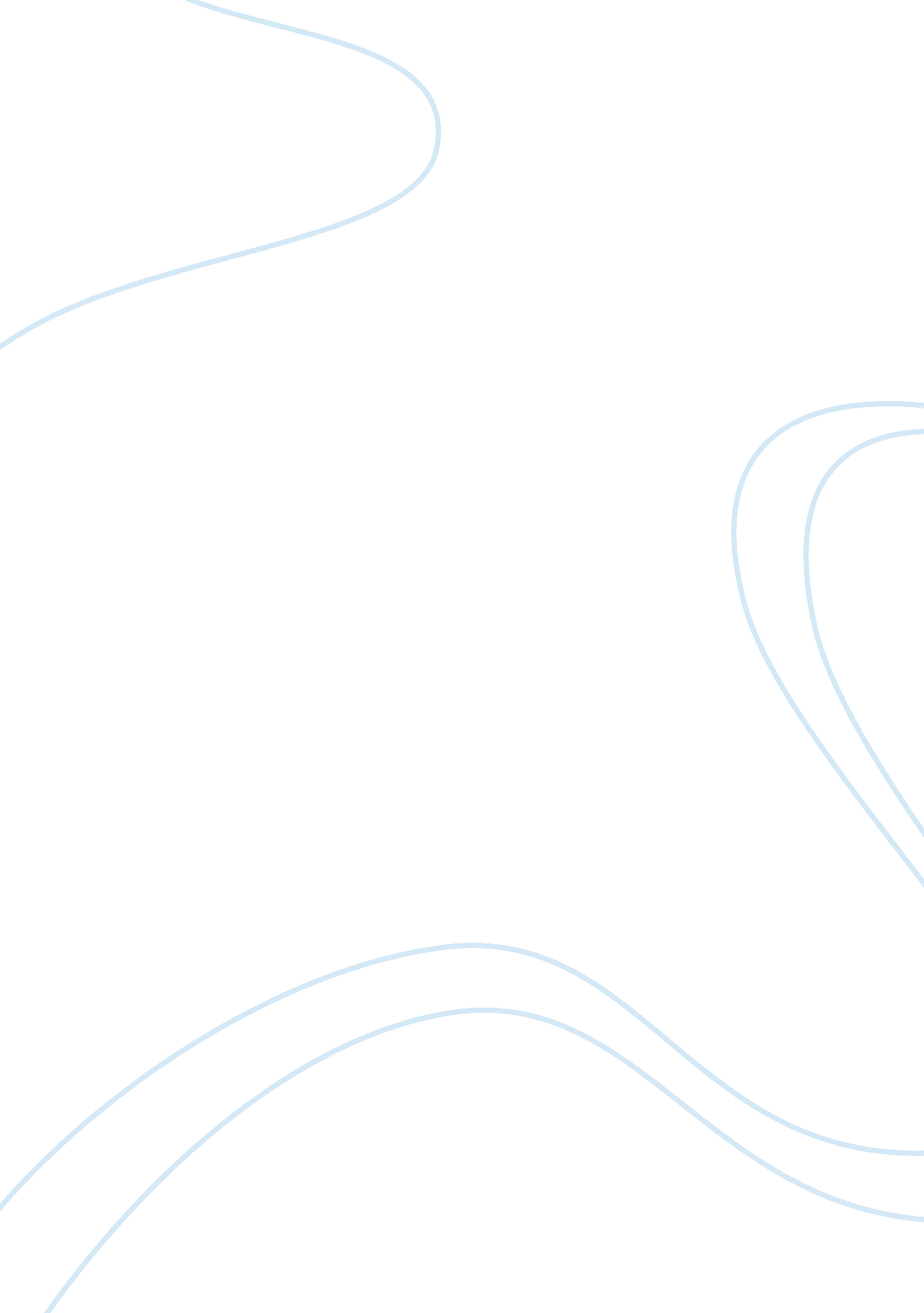 Political speechLiterature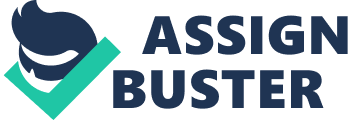 Today, I am going to talk abouteducation, becauseI believein education and in that a good education can make a big difference. I would like to start with a short phrase " Education is a key to success". It gives us knowledge of the world around us, while peeing doors to opportunities. Education builds confidence to make decisions, to face life, and to accept successes and failures. The best way to reachcareersuccess is to establish a strategy and setgoals. Education can be a source that could lead someone for a better future. Waking up early In the morning or staying late at night to study for exams Is not an easy task to do. But If we ask us, what is success? For example for someone, success Is the accomplishment of the goal aimed by a person. But for me, It Is when we have determination and patience with what we are doing. And how come education becomes the key to success? In modern and competitive through education, we can learn more and improve ourselves. Professionals as teachers, doctors, engineers and translators surely give importance to their education. With proper training and knowledge, it is possible for them to perform their best in their careers and to be successful in their areas. 